Plan pracy dydaktyczno-wychowawczejw grupie dzieci 3letnich „JAGÓDKI”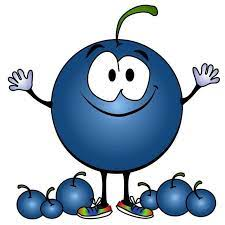 miesiąc  MAJ 2023Bloki tematyczne:W krainie muzykiJa i moja rodzinaJESTEM MUZYKANTEM,KONSZABELANTEMJestem muzykantem, konszabelantem My jesteśmy muzykanci, konszabelanci. Ja umiem grać i my umiemy grać: Na flecie, na flecie Firlalalajka, firlalalajka firlalalajka, firlalalajka bęc! Jestem muzykantem, konszabelantem My jesteśmy muzykanci, konszabelanci. Ja umiem grać i my umiemy grać: na bębnie, na bębnie bum tarara, bum tarara, firlalalajka, bęc! Jestem muzykantem, konszabelantem My jesteśmy muzykanci, konszabelanci. Ja umiem grać i my umiemy grać: Na trąbce, na trąbce trutu tutu, trutu tutu bum tarara, bum tarara, firlalalajka, bęc! Jestem muzykantem, konszabelantem 																																				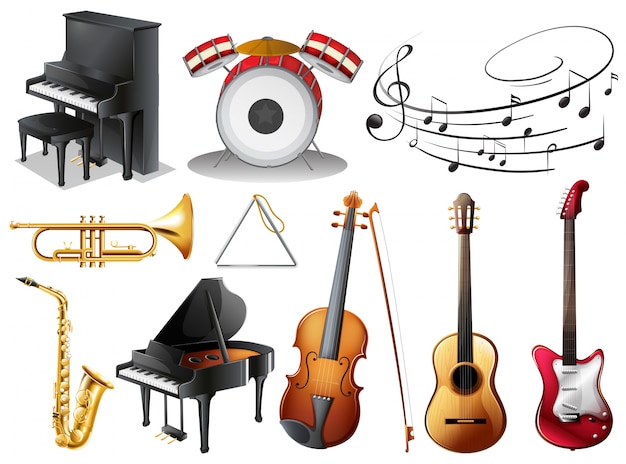 My jesteśmy muzykanci, konszabelanci. Ja umiem grać i my umiemy grać: na skrzypcach, na skrzypcach 	cimci ricci, cimcci ricci trutu tutu, trutu tutu bum tarara, bum tarara,

,,Tralala dla mamy i taty” Moja mama jest kochana. Moja mama wszystko wie.Kiedy do mnie się uśmiecha, tak zaśpiewam jej: Ref.: Tra, la, la, tram, pam, pam!Najpiękniejszą mamę mam!Tra, la, la, tram, pam, pam,Zaraz mamie buzi dam. W domu, w sklepie, na spacerze z moim tatą nie jest źle.Gdy prowadzi mnie za rękę,to uśmiecham się. Ref.: Tra, la, la, tram, pam, pam! 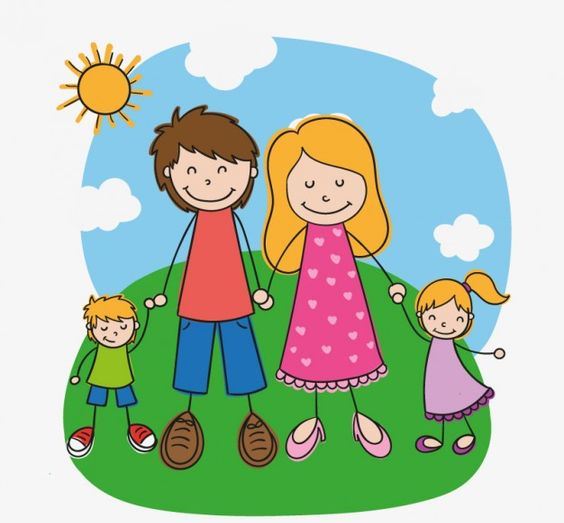  Wspaniałego tatę mam! Tra, la, la, tram, pam, pam, mamie, tacie buzi dam.